OVERBOARDERSport & Etudes aux Etat-UnisComment combiner sport et études de haut niveau ?
Vous voulez continuer à pratiquer votre sport favori, mais les études sont importantes à vos yeux ? En même temps, vous avez envie de voyager et découvrir le monde ?

Si vous cherchez une solution à toutes ces questions, vous l’avez sans doute trouvée ici. Notre métier, à OverBoarder, est de vous permettre de combiner études universitaires, voyages et sport de haut niveau.OverBoarder se postionne comme une des plus efficaces agences en Europe pour partir étudier aux USA. Chaque sportif est accompagné de A à Z, suivant ses préférences. Grâce à notre réseau de contacts aux USA, nous vous pourrons obtenir pour vous plusieurs bourses d’études dans des universités à reconnaissance internationale, correspondant à votre profil.
Selon vos désidératas, nous pouvons trouver pour vous plusieurs établissements scolaires qui vous offriront la possibilité d’obtenir un diplôme reconnu partout dans le monde, tout en continuant à pratiquer votre sport à un très haut niveau.
Le choix de la destination finale vous appartient totalement !
En contractant les services d’OverBoarder, vous vous garantissez d’obtenir une bourse d’études la plus élevée possible dans une université américaine. Notre expérience et nos nombreux contacts privilégiés parmi les entraîneurs nous permettent d’obtenir pour vous des conditions inégalables.

Il existe des milliers d’universités américaines qui proposent des bourses d’études. Les différences peuvent cependant être énormes: niveau académique, niveau athlétique, identité, positionnement géographique, taille de l’établissement, qualité des infrastructures, valeur des coaches et son staff, etc. Il y en a donc pour tous les goûts.OverBoarder a été créé par Benoit Matival et Dennis Mertens. Ayant tous les deux étudié outre-Atlantique, ces deux jeunes hommes de 33 ans, tous deux sportifs de haut niveau, ont décidé de mettre à profit leurs expériences académiques et sportives afin que tous les talents sportifs puissent accomplir de grandes choses.S'inscrire dans une université américaine est une démarche longue et complexe.
Plus vous vous y prendrez tôt, plus vos augmentez vos chances. 
N'hésitez pas à nous contacter pour toutes vos questions.- Les USA disposent d'installations sportives uniques au monde.
- Possibilité de maîtriser LA langue parlée dans le monde entier.
- Possibilité de combiner études et sport de haut niveau.
- Une expérience inoubliable, qui changera votre vie. - Pourcentage de bourse très élevé
- Sélection très précise de toutes les universités qui répondent le mieux à vos souhaits.
- Assistance complète et personalisée 
- Montage de votre vidéo sportive sur Internet.
- Conseil en orientation. 
- Evaluation TOEFL/SAT offerte.
- Réservation du logement. 
- Assistant pour l'obtention du Visa, démarches à suivre, etc.
- Suivi d’après départ.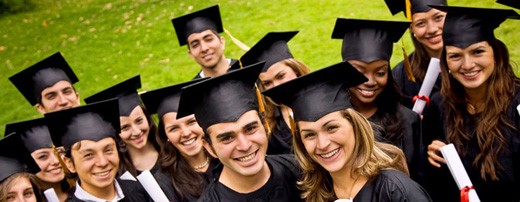 «»Interessé(e) ?Tout ce dont vous avez besoin est d’un diplôme de secondaire. 
N'hésitez plus à nous contacter dès maintenant, sans aucun engagement ! 
benoit@overboarder.com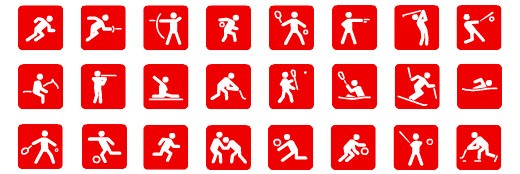 «»